В отделении социальной помощи на дому ПРЕДОСТАВЛЯЮТСЯ УСЛУГИ НЯНИ НА БЕЗВОЗМЕЗДНОЙ ОСНОВЕ: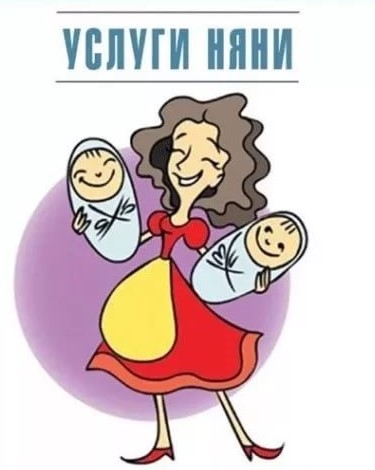 семьям, воспитывающим двоих и более детей в возрасте до 3 лет, родившихся одновременно;семьям, воспитывающим ребенка-инвалида (детей-инвалидов) в возрасте до 18 лет;семьям, воспитывающим детей в возрасте до 6 лет, в которых оба родителя (мать (мачеха), отец (отчим)) - либо родитель в неполной семье являются инвалидами I или II группы.ПОРЯДОК ЗАЧИСЛЕНИЯ НА НАДОМНОЕ СОЦИАЛЬНОЕ ОБСЛУЖИВАНИЕ:Для заключения договора оказания социальных услуг НЯНИ гражданин представляет следующие документы:письменное заявление;документ, удостоверяющий личность;свидетельство о рождении ребенка (детей);удостоверение инвалида - для семей, воспитывающих ребенка-инвалида (детей-инвалидов) и семей, в которых родители (родитель) являются инвалидами;документ, подтверждающий категорию неполной семьи (копия решения суда о расторжении брака, свидетельство о расторжении брака или другие документы), - для неполных семей;справку о том, что гражданин является обучающимся, с указанием дополнительных сведений о получении образования на дому - для детей-инвалидов, обучающихся в учреждении образования с получением образования на дому.Изменены условия оказания услуг няниувеличен с 4 до 10 часов в неделю период, в течение которого при оказании услуги няни родители могут оставить ребенка с няней.При этом норматив оказания услуги няни составляет:40 часов в неделю для семей, воспитывающих троих и более детей, родившихся одновременно;20 часов - для иных категорий семей (семей, воспитывающих двоих детей, родившихся одновременно, семей, воспитывающих детей-инвалидов в возрасте до 18 лет, семей, в которых оба родителя или родитель в неполной семье являются инвалидами I или II группы).увеличен период оказания услуги няни семьям, в которых оба родителя либо родитель в неполной семье являются инвалидами I или II группы, до исполнения ребенку 6 лет. Ранее услуга няни предоставлялась до исполнения ребенку 4 лет.Услуги почасового ухода за детьми (услуги няни)Данные услуги, не предоставляются в случае, если:- ребенок (ребенок-инвалид) получает основное или специальное образование в учреждениях образования (за исключением получения образования на дому); - ребенок-инвалид получает основное или специальное образование в учреждениях образования, а дополнительное образование для детей и молодежи – на дому;- оказываются услуги в форме полустационарного социального обслуживания, а также услуги ухода за детьми-инвалидами (услуги социальной передышки), оказываемые домами-интернатами для детей-инвалидов;- уход за ребенком-инвалидом (детьми-инвалидами) с получением пособия по уходу за ребенком-инвалидом осуществляет другое лицо, не являющееся родителем (матерью (мачехой), отцом (отчимом), законным представителем.Родители (законные представители) детей обязаны информировать отделение о наступлении вышеназванных обстоятельств, в течение пяти рабочих дней со дня наступления таких обстоятельств.Дополнительную информацию можно получить у специалистов государственного учреждения «Центр социального обслуживания населения Мостовского района» по адресу:          г. Мосты, ул. Советская д. 48, и по телефонам 6-05-88, 6-02-97,       6-49-41.Наименование услугиПорядок оказания услугиУсловия оплаты услугиоказание помощи в уходе за детьми семьям, воспитывающим двоих детей, родившихся одновременноне более 20 часов в неделю до достижения ребенком возраста 3 летБесплатнооказание помощи в уходе за детьми семьям, воспитывающим троих и более детей, родившихся одновременноне более 40 часов в неделю до достижения детьми возраста 3 летБесплатноОказание помощи в уходе за ребёнком-инвалидом (детьми-инвалидами)  семьям, воспитывающим детей-инвалидов.не более 20 часов в неделю в возрасте до 18 лет.Бесплатнооказание помощи в уходе за ребенком (детьми) семьям, в которых оба родителя - мать (мачеха), отец (отчим) – либо родитель в неполной семье являются инвалидами I  или II группыне более 20 часов в неделю до достижения ребенком (детьми) возраста 6 летБесплатно